Publicado en Pamplona el 12/09/2016 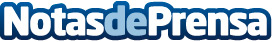 ''Seguimos pidiendo respuestas a grandes problemas como la enfermedad periodontal y la periimplantitis''Hace unos meses, el suplemento especial de El Mundo, "La Élite del Bisturí", recogió una entrevista con el Doctor Bustillo que reproducimos a continuación. En ella destaca la preocupación de los especialistas por las enfermedades asociadas a la colocación de implantes dentales, que a menudo son una de las principales causas de su fracasoDatos de contacto:Carlos Sotelo Enriquez620217663Nota de prensa publicada en: https://www.notasdeprensa.es/seguimos-pidiendo-respuestas-a-grandes Categorias: Medicina Odontología http://www.notasdeprensa.es